Apply now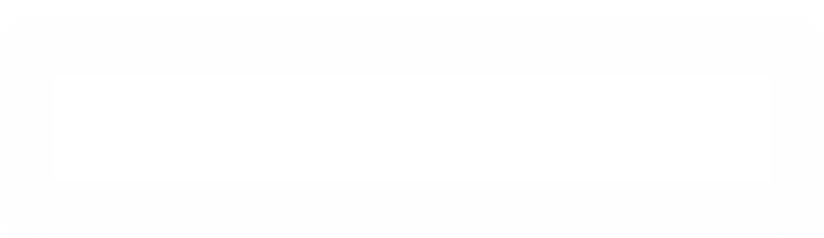 Deadline: 2 Oct 2023 5pm BST. See guidelines: watershed.co.uk/filmhub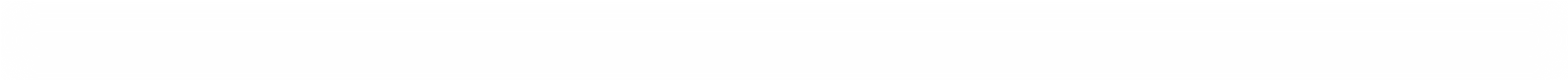 Beyond Boundaries 360 is a development opportunity aimed at individuals (or small organisations) based in the South West who are under-represented in the film exhibition sector supported by BFI awardings funds from National Lottery. Image © Kelvin Williams (Cables & Cameras' Inspired 2022.)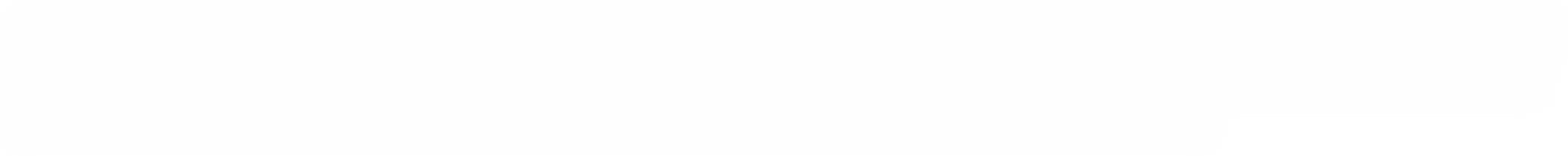 * RequiredAbout YouPrivacy Notice: Why we’re collecting your information We are collecting your information in order to assess your application. We will only use your contact details in relation to communication relating to this programme.Who is collecting your information and how we store it  - Watershed is the data controller.All information given on this form is strictly confidential.We use external systems (such as Microsoft Forms) within this process, with the intention of making the process of applying as easy and accessible as possible.We have restricted access controls and data security processes, including data processing agreements with all external system suppliers, to comply with UK GDPR and to ensure your personal information is kept secure at all times.Your personal information will be held on our systems for the duration of the programme.Who to contact If you have queries about your data, you can contact Watershed’s Head of Data and Operations via datacontroller@watershed.co.ukFor more info on how we keep your personal data secure, see https://watershed.co.uk/filmhub/privacy-policyFirst Name * Surname * Organisation/Collective / Group Name (if you are part of one). If you are a freelancer, please tell us here.Website or Social Media handle(s) - optional if relevantEmail address * Telephone Contact * Address * Postcode * Your interest in exhibition, curation and producingUse this space to tell us about your background (this may be non-film related)Tell us about your interest in film - this could be previous work or an area you enjoy or would like to explore with audiences.It could relate to writers, events, programmes you've attended, film podcasts you enjoy, etc.Please also tell us if you have put on any screening events in the past (not essential) (max 200 words) * Please tell us about the kind of films or events you are interested in producing/programming/curating * Inclusivity is a key commitment of the work we undertake at Film Hub South West.  What does inclusion mean to you?This could relate to your lived experience or people that you know or work with, or groups that you may want to connect with.  * Imagine that you were given free rein to create an event - what would that look like? What kind of audiences are you hoping to attract?Is there a theme or an underrepresented audience you would like to connect with? (max 200 words) * What particular areas of support are you interested in? * Do let us know if there are particular skills or areas of focus you would like us to cover in the meet-ups so we can shape Beyond Boundaries 360 around your needs. Some examples might include: what is film curation? Event producing; social media and marketing skills; technical skills; fundraising, finance and budgets.If you were to work on someone else's idea, what particular skills or gift would you bring to the table? * This could simply be a willingness to share someone's vision, moral support or specific skills or experience such as technical expertise, project management, marketing, etc.Do you have any access requirements we should be aware of?For example, you might require a BSL interpreter or need large print documents.Please confirm whether you can attend the introductory session on Sat 28 Oct 2pm - 6pm at Watershed, Bristol.  * Note that this session is an essential part of the programme. Travel bursaries will be available on request.Yes, I can attend in personI could attend remotely onlyPlease indicate if what time of day you will be able to attend workshop sessions? (tick all that apply) * Workshop sessions will be decided based on collective availability and we would expect everyone to attend each session. We hope to record sessions for anyone who really cannot attend, but we would encourage everyone to participate 'live' in order to participate fully.Mornings (9am -10.30am)Lunchtime (12.30 - 2pm)Evenings (5pm- 6.30pm)What day of the week is best for you to attend workshops? (tick all which apply) * SundayMondayTuesdayWednesdayThursdayFridaySaturdayEqual OpportunitiesWe want to understand the types of individuals who are applying for the Beyond Boundaries 360 and how that can shape the programme this year and in the future. This is optional and anonymous, but we would be grateful if you could complete our form here: https://forms.gle/g9reyVjVcT9u8QqR6This content is neither created nor endorsed by Microsoft. The data you submit will be sent to the form owner. Microsoft Forms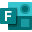 